Brevet de Technicien SupérieurMétiers de la Mode - VêtementsLIVRET de STAGE ou d’ALTERNANCEAnnée de formation 20……… - 20………Dates du stage / de l’alternance : du …………………..au………………….…  du …………………..au……………………..                A renseigner au cours du stageLes partenairesPositionnement du stageRôle des intervenantsObjectifs du stage ou de la période de formation en alternanceLe stage ou la formation en alternance permet au futur technicien supérieur de prendre la mesure des réalités techniques et économiques de l’entreprise. Au cours de ce stage l’étudiant ou l’alternant est conduit à appréhender le fonctionnement de l'entreprise à travers ses produits, ses marchés, ses équipements, son organisation du travail, ses ressources humaines… C’est aussi pour lui l’occasion d’observer la vie sociale de cette entreprise (relations humaines, horaires, règles de sécurité…).Les activités menées conduiront le stagiaire ou l’alternant :à appréhender le fonctionnement de tout ou partie d’une unité d’étude et développement de produits ;à participer au développement et à l’industrialisation d’un produit ;à proposer et à apporter des améliorations aux procédés et processus de production envisagés.Après une période d’observation et de participation aux activités de l’entreprise, le stagiaire ou l’alternant va mettre en application les connaissances acquises durant sa formation pour conduire une étude de cas portant sur une à deux activités pertinentes permettant de mettre en œuvre les compétences C1.21, C1.22, C3.1, C3.2, C3.3 et C3.4 du référentiel de formation. Voir les grilles d’évaluation pages 9 et 10.Pour plus d’informations http://eduscol.education.fr/sti/formations/bts-metiers-de-la-mode-vetement-mmvÉtude de cas L’étude de cas sera conjointement définie par l’enseignant et le stagiaire ou l’alternant en accord avec le tuteur en entreprise sur le document page 5.Elle peut être relative à :la conception ou la re-conception d’un produit ;l’amélioration d’un processus de fabrication d’un point de vue technico-économique dans le respect des règles liées à l’éthique et au développement durable ;la transmission et l’échange, par écrit et oralement, des informations relatives à l’industrialisation du produit et à sa réalisation ;la transmission d’informations techniques au sein d’une équipe ;le contrôle et le suivi de la qualité des produits;l’établissement d’un dossier de synthèse technique et économique…Lors de la définition de l’étude de cas, le tuteur et l’équipe pédagogique définiront les compétences évaluables en remplissant la grille  donnée  page 10Définition de l’Étude de CasCette fiche sera complétée numériquement pour que le tuteur entreprise et l’enseignant tuteur puissent en assurer à distance le suivi.ACTIVITÉS REALISÉES EN ENTREPRISEBilan de stage établi par Mme ou M ……………………….. en y associant le stagiaire ou l’alternantBilan de l’intégration du stagiaire ou alternantDocument à compléter par le tuteur entreprise. Possibilité d’y associer le stagiaire ou l’alternant:Observation(s) du tuteur :Tampon de la structure d’accueil 				Date et signature du Tuteur Brevet de Technicien SupérieurMétiers de la Mode « Vêtements »Certificat de stage ou d’alternanceNom : …………………..……………………………………………………………………………………..Prénom : …………………..…………………………………………………………………………………Date de naissance : …………………..……………………………………………………………………..a suivi un stage ou une période de formation en alternance dans la spécialité, conformément aux dispositions en vigueur (circulaire du 30 octobre 1959 et du 26 mars 1970)Du ………………………. Au ……………………………..  20Soit :……………………………………………………………….. (Durée effective en semaines).DURÉE OBLIGATOIRE du stage : 6 SEMAINESDans l’entreprise (nom, adresse et n° de téléphone): ………………………………………………………..…...…………………………………………………………………………………………………………………….………………………………………………………………………………………………………………………………….…………………………………………………………………………………………………………………………….…Fonctions occupées par le stagiaire ou l’alternant : …..………………………………………………………………………………………………………………………...………………………………………………………………………………………………………………………..…………………………………………………………………………………………………………………………..…………………………………………………………………………………………………………………………..…………A …………………..….. le ………………………  20 …..Grille de définition des compétences liées à l’épreuve E6- Évaluation lors de l’épreuve orale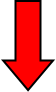 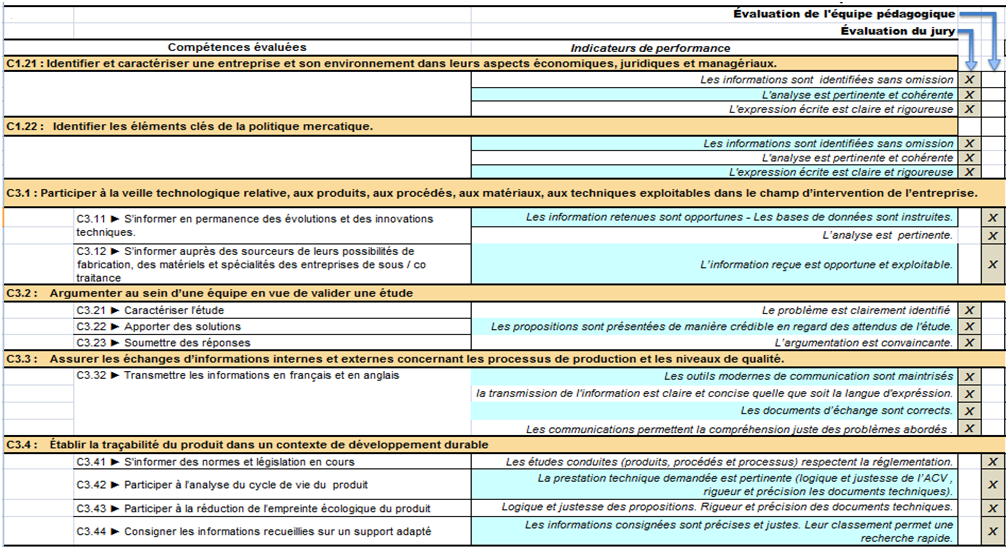 Fiche d’évaluation à remplir par le tuteur et l’équipe pédagogique		       Au moins 4 lignes doivent être évaluées de 0 à 3. Le cas échéant cocher Non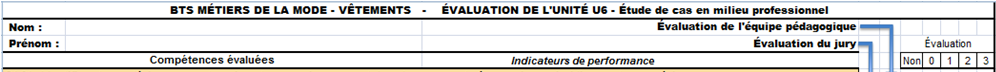 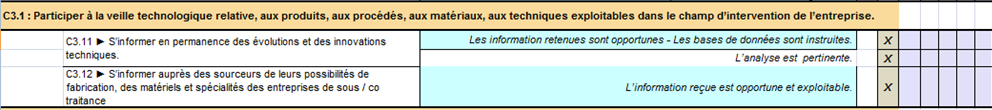 Commentaire lié à l’interprétation de la compétence C3.1: cette compétence permet de valider, de manière plus générale, le degré d’ouverture  du stagiaire ou de l’alternant aux nouveautés de son secteur industriel et sa capacité à rechercher (en interne comme en externe)  des informations judicieuses.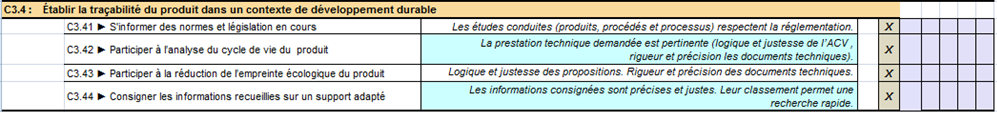 Commentaire lié à l’interprétation de la compétence C3.4 : la validation de cette compétence est directement liée aux types d’activités de l’entreprise et à l’engagement de celle-ci sur des actions  de réduction des impacts environnementaux et sociétaux. A défaut d’actions concrètes dans l’entreprise, le stagiaire ou alternant procède à une réflexion sur les actions envisageables favorables au développement durable Étapes clés de l’épreuve E6NOM – Prénom du stagiaireStatut du stagiaire (à entourer)Scolaire  /  apprenti  /  formation continueNom et ville de l’établissement de formationNom et ville de l’entreprise d’accueilL’établissement de formationL’établissement de formationL’établissement de formationNom PrénomCourrielProviseur / directeurProviseur / directeur adjointChef de TravauxProfesseur(s) référent(s)TéléphoneL’entrepriseL’entrepriseNOMAdresseTéléphone Le tuteur de l’entrepriseLe tuteur de l’entrepriseNOM et fonction Téléphone  et  courrielLe stagiaire / l’alternantLe stagiaire / l’alternantNOM PrénomAdresse personnelleAdresse durant le stageTéléphone  et courrielLe tuteur de la structure d’accueil :propose au stagiaire des activités représentatives de son secteur industriel et une étude de cas répondant aux besoins de l’entreprise et aux exigences du diplôme ;transmet ses savoirs et savoir-faire, s’assure de leur compréhension et de leur mise en œuvre ; assure le suivi du stagiaire afin de vérifier l’avancement de ses missions et définit les points à approfondir ; participe, en partenariat avec les responsables pédagogiques, à l’évaluation des compétences à développer par l’étudiant pendant le stage.L’étudiant :s’adapte à la culture d’entreprise de la structure d’accueil ; connaît les missions à mener dans le cadre  du stage, notamment la nécessité de résoudre par une démarche appropriée une étude de cas confiée par le tuteur entreprise ;informe le tuteur de son niveau de connaissances et des difficultés rencontrées ; fait preuve d’initiative et assume progressivement les responsabilités qui lui sont confiées par le tuteur ; s’engage à ne pas diffuser les informations confidentielles.L’équipe enseignante :vérifie l’adéquation des missions confiées à l’étudiant avec le référentiel ; assure le suivi et le conseil du stagiaire en relation avec le tuteur ; co évalue les compétences acquises par l’étudiant au cours du stage. L’équipe enseignante :vérifie l’adéquation des missions confiées à l’étudiant avec le référentiel ; assure le suivi et le conseil du stagiaire en relation avec le tuteur ; co évalue les compétences acquises par l’étudiant au cours du stage. Objectif : définir la nature de l’étude de cas à mener en entreprise et à présenter lors de l’oral de l’épreuve E6 (Etude de cas en milieu industriel) de l’année n+1Entreprise :Tuteur entreprise :Mail / tél / tuteur : Stagiaire / alternant :Téléphone :Mail  stagiaire :Etablissement de formation :Enseignant tuteur :Mail / tél  / enseignant : Signature :Signature :Signature :Définition de la problématique (que veut-on étudier ?)Contexte (pourquoi cette problématique dans cette entreprise ?)Ressources à disposition (documents, matériel, matériaux…)Contraintes de réalisation (confidentialité, propriété intellectuelle, délai, coût…)Démarche de travail envisagée (quelles sont les étapes qui vont permettre de répondre à la question ?)SuiviSuiviSuiviDates/périodesDates/périodesEtapesEn semaine 2 du stage si possible.Fin 1re année pour l’alternant.En semaine 2 du stage si possible.Fin 1re année pour l’alternant.Définition de l’étude de cas et repérage des compétences à valider conjointement (tuteur entreprise + tuteur enseignant), lors d’une rencontre tuteurs et stagiaire.En S4 au + tard.En S4 au + tard.Envoi de la fiche « Étude de cas » par le stagiaire ou l’alternant au tuteur enseignant.Cocher les activités réalisées par l’étudiant durant le stage et les décrire.Cocher les activités réalisées par l’étudiant durant le stage et les décrire.Cocher les activités réalisées par l’étudiant durant le stage et les décrire.Activités réalisées par le stagiaireDescriptif des activités réaliséesS’APPROPRIER LES DONNÉES ÉCONOMIQUES, JURIDIQUES ET MANAGÉRIALES DE L‘ENTREPRISES’APPROPRIER LES DONNÉES ÉCONOMIQUES, JURIDIQUES ET MANAGÉRIALES DE L‘ENTREPRISES’APPROPRIER LES DONNÉES ÉCONOMIQUES, JURIDIQUES ET MANAGÉRIALES DE L‘ENTREPRISEIdentifier l’entreprise dans son environnementIdentifier l’entreprise et son marché (les objectifs de la mercatique, les actions mercatiques)CONCEVOIR et DÉVELOPPER LES PRODUITSCONCEVOIR et DÉVELOPPER LES PRODUITSCONCEVOIR et DÉVELOPPER LES PRODUITSAnalyser, puis interpréter et exploiter les données du styliste ou du designer dans le respect des codes de l’entrepriseÉtablir le dossier de définition (production interne ou sous et/ou co-traitance)Concevoir les patrons et patronnages industriels en 2D et 3DSuperviser la réalisation des prototypes, caractériser leurs performances, et contrôler leur conformité au cahier des chargesVérifier la conformité (physique et mécanique) des matériaux, et des accessoires au regard du cahier des chargesRéaliser des essayagesConcevoir la gradation à partir des tableaux de mesures normalisés ou spécifiquesÉtablir les modifications du produit en tenant compte de la relation « produit - procédé - matériau - coût »Participer à l’élaboration de la stratégie de maîtrise de la qualité des produitsINDUSTRIALISER LES PRODUITS -PRÉPARER LA PRODUCTIONINDUSTRIALISER LES PRODUITS -PRÉPARER LA PRODUCTIONINDUSTRIALISER LES PRODUITS -PRÉPARER LA PRODUCTIONSuperviser la réalisation des gradationsChoisir les procédés et optimiser les processus de fabrication des produitsDéterminer les coûts prévisionnels des composants du produitRéaliser le dossier d'industrialisationContrôler les têtes de série, caractériser leurs performances, et contrôler leur conformité au cahier des chargesOrganiser, enrichir et diffuser les bases de données techniques, et participer au développement de système de gestion intégréeCOMMUNIQUER AVEC LES PARTENAIRESCOMMUNIQUER AVEC LES PARTENAIRESCOMMUNIQUER AVEC LES PARTENAIRESIntégrer les tendances en termes de style en tenant compte des codes stylistiques de l’entrepriseParticiper à la veille technologique relative aux marchés, aux styles, aux produits, aux tendances, aux matériaux, aux techniques exploitables dans le champ d’intervention de l’entrepriseParticiper à la veille technologique relative aux procédés et processus de réalisation exploitables dans le champ d’intervention de l’entrepriseArgumenter au sein d’une équipe en vue de valider une étudeAssurer les échanges d’informations internes et externes concernant les processus de production et les niveaux de qualitéRenseigner la traçabilité du produit S’informer si les produits, procédés et processus sont conformes à la réglementation et/ou normalisationIdentifier ce qui participe à la réduction de l’empreinte écologique du produit dans un contexte de développement durableÉchanger techniquement en langue française et anglaise1 : peu d’efforts fournis par le stagiaire3 : progrès, efforts constants2 : efforts fournis juste  convenables / moyens4 : stagiaire performantCachet de l’entreprise obligatoire :Signature du responsable de l’entreprise :Cachet de l’entreprise obligatoire :Signature du tuteur entreprise :Remarques éventuelles et signature du tuteur enseignant :Stagiaire ou alternantTuteur entrepriseTuteur enseignantJury inter-académique E6EchéancePagesLE LIVRET de STAGE en version papier, à renvoyer  à l’établissement de formation par courrierLE LIVRET de STAGE en version papier, à renvoyer  à l’établissement de formation par courrierLE LIVRET de STAGE en version papier, à renvoyer  à l’établissement de formation par courrierLE LIVRET de STAGE en version papier, à renvoyer  à l’établissement de formation par courrierLE LIVRET de STAGE en version papier, à renvoyer  à l’établissement de formation par courrier55Définition de l’étude de casxxxAu cours des 2 premières semaines de stage66Activités demandées au stagiaire ou à l'alternantxxA la fin du stage77Bilan de l’intégration du stagiaire ou de l’alternantxA la fin du stage88Certificat de stage ou d’alternancexA la fin du stage1010Évaluation épreuve E6 pour 1/3 de la note : C3.1 et C3.4 -  compétences retenues repérées par une croix ou fluo et évaluations des tuteurs entreprise et enseignantxxA la fin du stageLE RAPPORT d’ACTIVITÉSLE RAPPORT d’ACTIVITÉSLE RAPPORT d’ACTIVITÉSLE RAPPORT d’ACTIVITÉSLE RAPPORT d’ACTIVITÉSLE RAPPORT d’ACTIVITÉSDossier de 30 pages maxi, hors annexes, dont 2 rédigées en langue anglaise. Peuvent être retenus : la démarche de résolution de l’étude de cas, le bilan du stage, etc…Sont exclus : des notices fournisseurs ou de clients déjà en langue anglaise.Il comprend :une présentation de l’entreprise ; la situation de l’unité dans laquelle les activités ont été conduites ;le compte rendu des activités, dont l’étude de cas ;l’analyse des situations observées, des problèmes abordés, des solutions et des démarches adoptées pour y répondre ;un bilan des acquis d’ordre technique, économique, organisationnel et réglementaire.x2 exemplaires remis 2 semaines avant la date  d’examen fixée par circulaire académiqueL’ÉPREUVE ORALE E6L’ÉPREUVE ORALE E6L’ÉPREUVE ORALE E6L’ÉPREUVE ORALE E6L’ÉPREUVE ORALE E6L’ÉPREUVE ORALE E6L’ÉPREUVE ORALE E699Phase 1 – Présentation des activités conduites, 20 minPhase 2 – Entretien avec le jury, 20 minPhase 3 – Dialogue en langue anglaise, 5 min Evaluation de l’épreuve E6 pour 2/3 de la note :       compétences C1.21, C1.22, C3.2 et C3.3xxAu terme de la formation